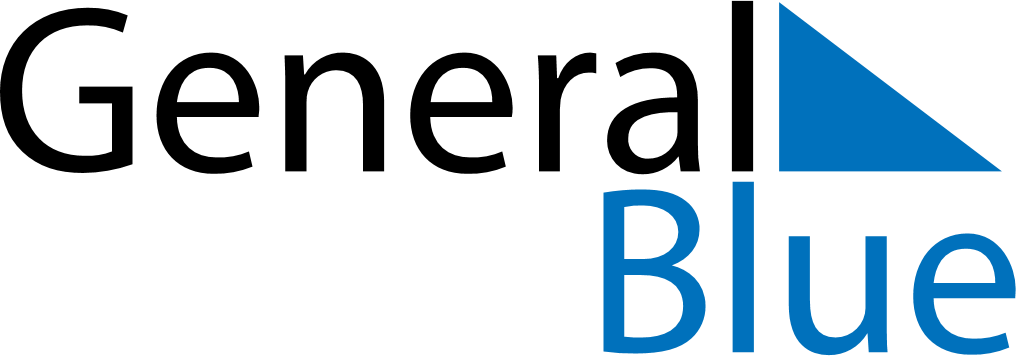 November 2021November 2021November 2021November 2021BermudaBermudaBermudaMondayTuesdayWednesdayThursdayFridaySaturdaySaturdaySunday1234566789101112131314Remembrance Day151617181920202122232425262727282930